Good Shepherd Lutheran Church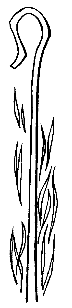 11th Sunday after PentecostAugust 13, 2023, 9:00 amIntroduction to the day…Elijah finds the presence of God not in earthquake, wind, or fire, but in the sound of sheer silence. When the disciples face a great storm on the sea, they cry out with fear. Jesus says: “Take heart, it is I; do not be afraid.” Amid the storms of life, we gather to seek the calm presence of Christ that soothes our fears. In comforting words of scripture and in the refreshing bread and cup of the eucharist, God grants us peace and sends us forth to be a sign of God’s presence to others.ANNOUNCEMENTSGATHERINGGATHERING SONG	Blessed Assurance	ELW 638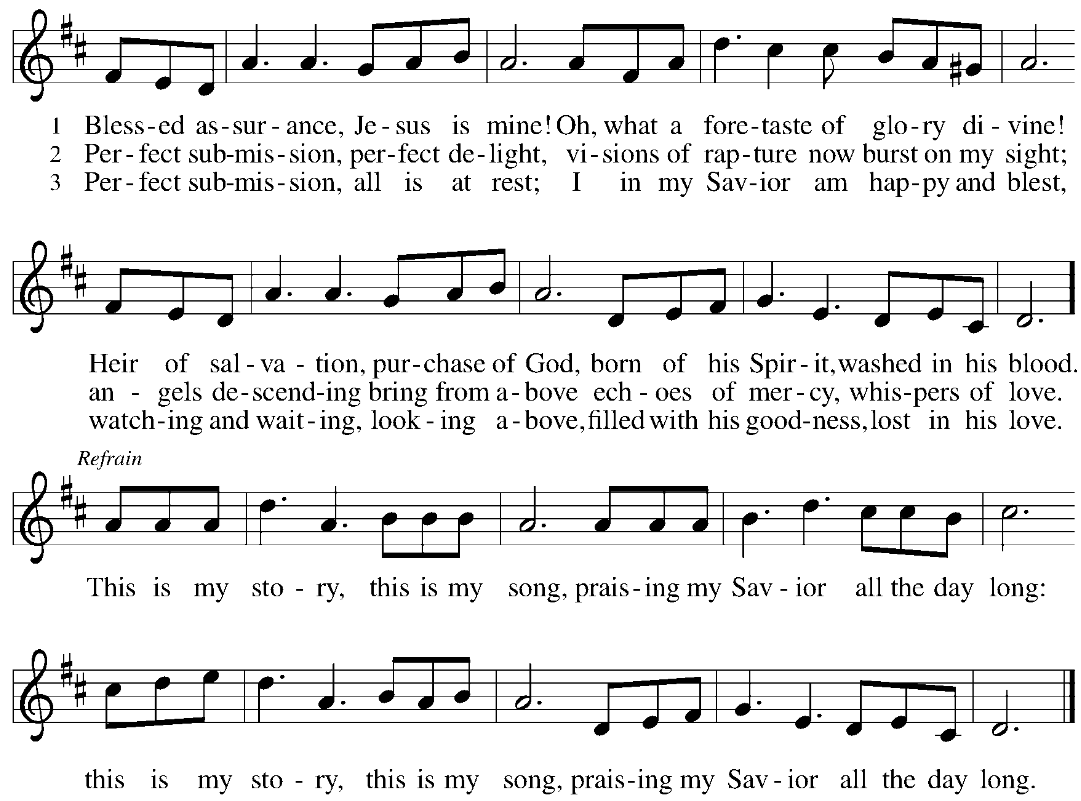 CONFESSION AND FORGIVENESSBlessed be the holy Trinity,☩ one God, who greets us in this and every season,whose word never fails, whose promise is sure.Amen.Let us confess our sin in the presence of God and of our neighbors.Merciful God,we confess that we have sinned. We have hurt our community.We have squandered your blessings. We have hoarded your bounty.In the name of Jesus, forgive us and grant us your mercy.Silence is kept for reflection.Righteous God,we confess that we have sinned. We have failed to be honest.We have lacked the courage to speak. We have spoken falsely.In the name of Jesus, forgive us and grant us your mercy.Silence is kept for reflection.God is a cup of cold water when we thirst. God offers boundless grace when we fail.Claim the gift of God’s mercy: you are freed and forgiven in the name of ☩ Jesus Christ.Amen.PRAYER OF THE DAYO God our defender, storms rage around and within us and cause us to be afraid. Rescue your people from despair, deliver your sons and daughters from fear, and preserve us in the faith of your Son, Jesus Christ, our Savior and Lord. Amen.CHILDREN’S MESSAGESCRIPTURE READINGSFIRST READING: 1 Kings 19:9-189At [Horeb, the mount of God,][Elijah] came to a cave, and spent the night there.
  Then the word of the Lord came to him, saying, “What are you doing here, Elijah?” 10He answered, “I have been very zealous for the Lord, the God of hosts; for the Israelites have forsaken your covenant, thrown down your altars, and killed your prophets with the sword. I alone am left, and they are seeking my life, to take it away.”
 11He said, “Go out and stand on the mountain before the Lord, for the Lord is about to pass by.” Now there was a great wind, so strong that it was splitting mountains and breaking rocks in pieces before the Lord, but the Lord was not in the wind; and after the wind an earthquake, but the Lord was not in the earthquake; 12and after the earthquake a fire, but the Lord was not in the fire; and after the fire a sound of sheer silence. 13When Elijah heard it, he wrapped his face in his mantle and went out and stood at the entrance of the cave. Then there came a voice to him that said, “What are you doing here, Elijah?” 14He answered, “I have been very zealous for the Lord, the God of hosts; for the Israelites have forsaken your covenant, thrown down your altars, and killed your prophets with the sword. I alone am left, and they are seeking my life, to take it away.” 15Then the Lord said to him, “Go, return on your way to the wilderness of Damascus; when you arrive, you shall anoint Hazael as king over Aram. 16Also you shall anoint Jehu son of Nimshi as king over Israel; and you shall anoint Elisha son of Shaphat of Abel-meholah as prophet in your place. 17Whoever escapes from the sword of Hazael, Jehu shall kill; and whoever escapes from the sword of Jehu, Elisha shall kill. 18Yet I will leave seven thousand in Israel, all the knees that have not bowed to Baal, and every mouth that has not kissed him.”Word of God, word of life. Thanks be to God.PSALM: Psalm 85:8-13 8I will listen to what the Lord God is saying;
  for you speak peace to your faithful people and to those who turn their hearts to you.
 9Truly, your salvation is very near to those who fear you,
  that your glory may dwell in our land. 
 10Steadfast love and faithfulness have met together;
  righteousness and peace have kissed each other.
 11Faithfulness shall spring up from the earth,
  and righteousness shall look down from heaven.
 12The Lord will indeed grant prosperity,
  and our land will yield its increase.
 13Righteousness shall go before the Lord
  and shall prepare for God a pathway.  SECOND READING: Romans 10:5-155Moses writes concerning the righteousness that comes from the law, that “the person who does these things will live by them.” 6But the righteousness that comes from faith says, “Do not say in your heart, ‘Who will ascend into heaven?’ ” (that is, to bring Christ down) 7“or ‘Who will descend into the abyss?’ ” (that is, to bring Christ up from the dead). 8But what does it say?
 “The word is near you,
  on your lips and in your heart”
(that is, the word of faith that we proclaim); 9because if you confess with your lips that Jesus is Lord and believe in your heart that God raised him from the dead, you will be saved. 10For one believes with the heart and so is justified, and one confesses with the mouth and so is saved. 11The scripture says, “No one who believes in him will be put to shame.” 12For there is no distinction between Jew and Greek; the same Lord is Lord of all and is generous to all who call on him. 13For, “Everyone who calls on the name of the Lord shall be saved.”
 14But how are they to call on one in whom they have not believed? And how are they to believe in one of whom they have never heard? And how are they to hear without someone to proclaim him? 15And how are they to proclaim him unless they are sent? As it is written, “How beautiful are the feet of those who bring good news!”Word of God, word of life.Thanks be to God. 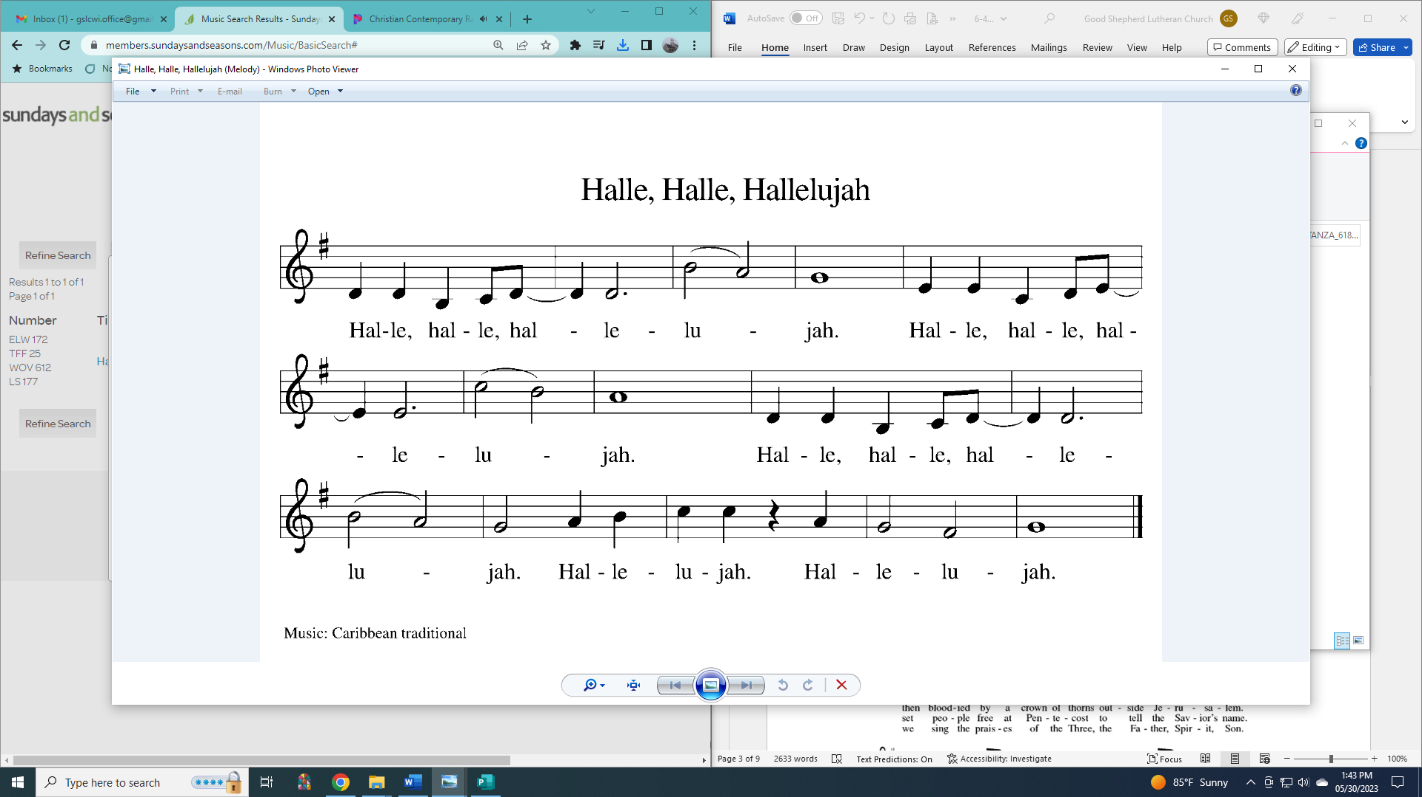 GOSPEL ACCLAMATION 		GOSPEL: Matthew 14:22-3322[Jesus] made the disciples get into the boat and go on ahead to the other side [of the Sea of Galilee], while he dismissed the crowds.23And after he had dismissed the crowds, he went up the mountain by himself to pray. When evening came, he was there alone, 24but by this time the boat, battered by the waves, was far from the land, for the wind was against them. 25And early in the morning he came walking toward them on the sea. 26But when the disciples saw him walking on the sea, they were terrified, saying, “It is a ghost!” And they cried out in fear. 27But immediately Jesus spoke to them and said, “Take heart, it is I; do not be afraid.”
 28Peter answered him, “Lord, if it is you, command me to come to you on the water.” 29He said, “Come.” So Peter got out of the boat, started walking on the water, and came toward Jesus. 30But when he noticed the strong wind, he became frightened, and beginning to sink, he cried out, “Lord, save me!” 31Jesus immediately reached out his hand and caught him, saying to him, “You of little faith, why did you doubt?” 32When they got into the boat, the wind ceased. 33And those in the boat worshiped him, saying, “Truly you are the Son of God.”The gospel of the Lord.Praise to you, O Christ.SERMONHYMN OF THE DAY	O God, Our Help in Ages Past	ELW 632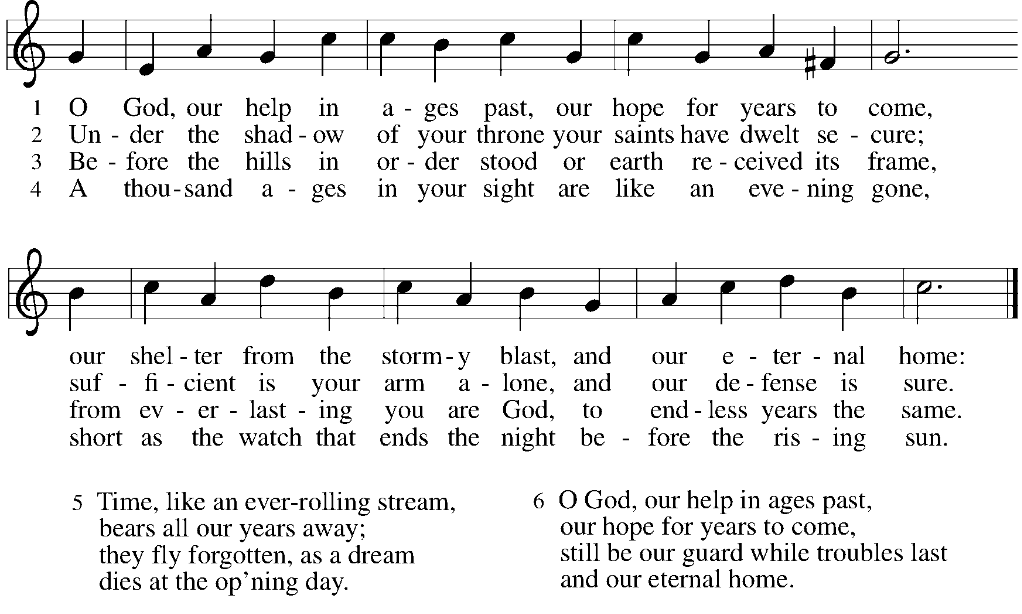 APOSTLES’ CREEDI believe in God, the Father almighty,creator of heaven and earth.I believe in Jesus Christ, God's only Son, our Lord,who was conceived by the power of the Holy Spirit,born of the Virgin Mary,suffered under Pontius Pilate,was crucified, died, and was buried;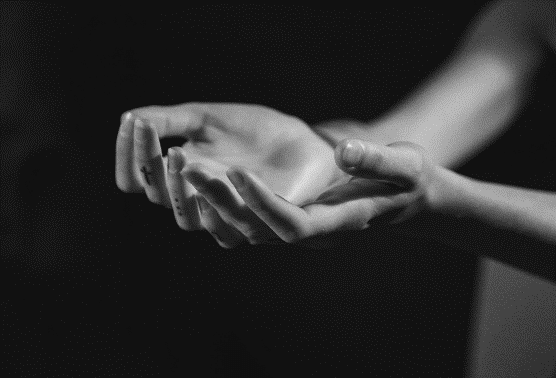 he descended to the dead.On the third day he rose again;he ascended into heaven,he is seated at the right hand of the Father,and he will come to judge the living and the dead.I believe in the Holy Spirit,the holy catholic Church,the communion of saints,the forgiveness of sins,the resurrection of the body,and the life everlasting. AmenPRAYERS OF INTERCESSION…Hear us, O God, Your mercy is great,Into your hands, O God, we commend all for whom we pray, in the name of the one who reconciled all creation to himself, Jesus Christ our Savior.Amen.PEACEThe peace of Christ be with you always.
And also with you.HOLY COMMUNIONOFFERING In addition to our normal offering, a Special Benevolence in August (collected in a special envelope) will go to Companion Day Services.OFFERING SONG	My Life Flows on in Endless Song	ELW 763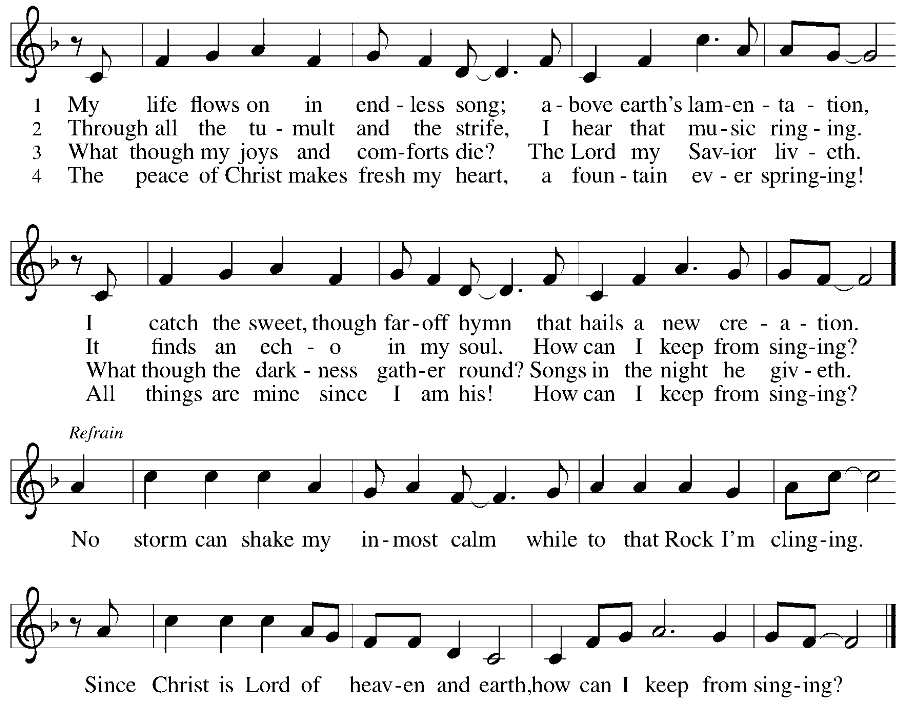 OFFERTORY PRAYERGod of field and forest, sea and sky,you are the giver of all good things.Sustain us with these gifts of your creation,and multiply your graciousness in us,that the world may be fed with your love,through Jesus Christ, our Savior and Lord.Amen.GREAT THANKSGIVINGThe Lord be with you.And also with you.Lift up your hearts.We lift them to the Lord.Let us give our thanks to the Lord our God.It is right to give our thanks and praise.HOLY, HOLY, HOLY (Sung)		ELW 189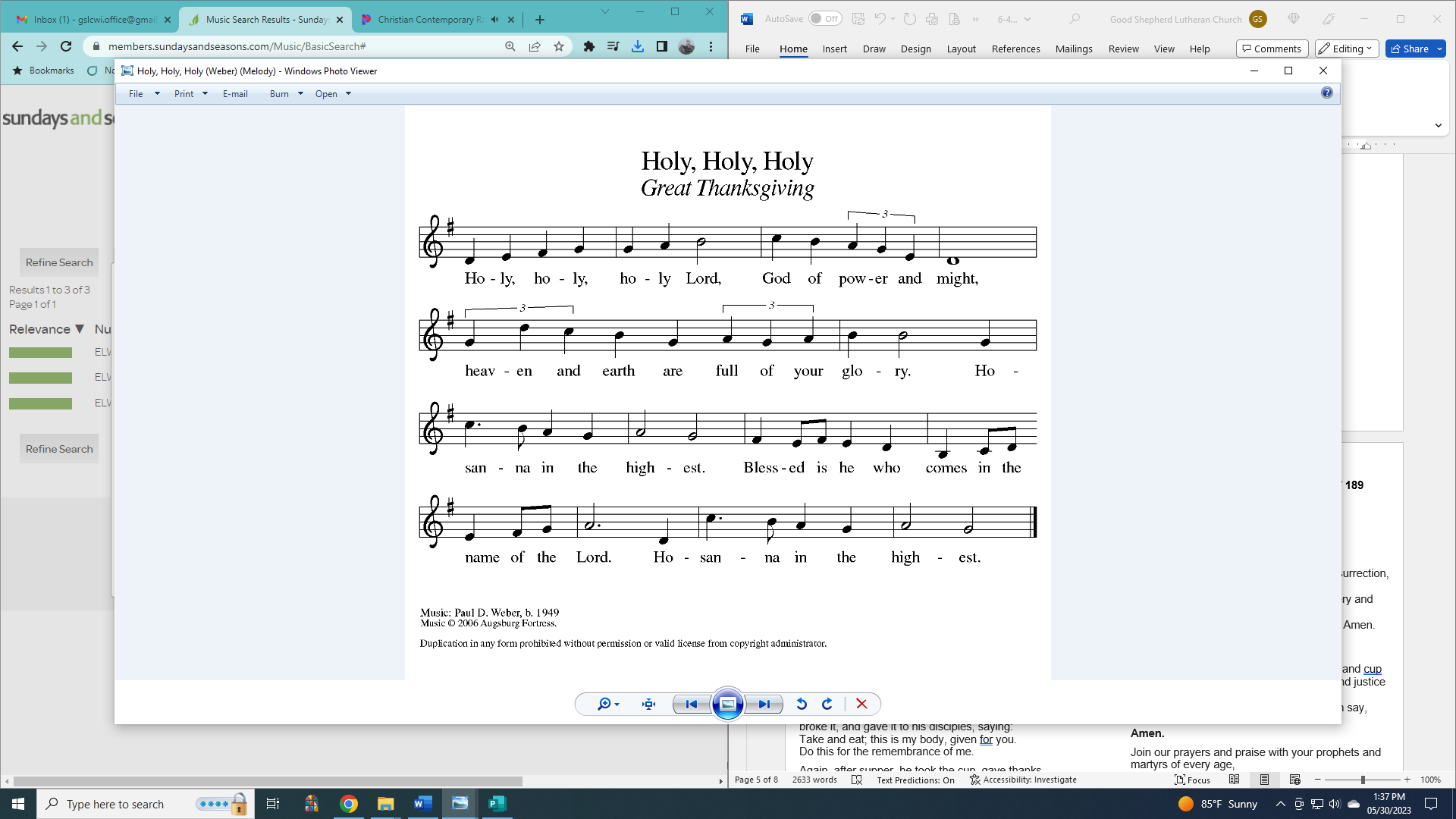 THANKSGIVING AT THE TABLEGod of our weary years, God of our silent tears,you have brought us this far along the way.In times of bitterness you did not abandon us,but guided us into the path of love and light.In every age you sent prophetsto make known your loving will for all humanity.The cry of the poor has become your own cry;our hunger and thirst for justice is your own desire.In the fullness of time, you sent your chosen servantto preach good news to the afflicted,to break bread with the outcast and despised,and to ransom those in bondage to prejudice and sin.In the night in which he was betrayed,our Lord Jesus took bread, and gave thanks;broke it, and gave it to his disciples, saying:Take and eat; this is my body, given for you.Do this for the remembrance of me.Again, after supper, he took the cup, gave thanks,and gave it for all to drink, saying:This cup is the new covenant in my blood,shed for you and all people for the forgiveness of sin.Do this for the remembrance of me.For as often as we eat of this bread and drink from this cupwe proclaim the Lord’s death until he comes.Christ has died.Christ is risen.Christ will come again.Remembering, therefore, his death and resurrection,we await the day when Jesus shall returnto free all the earth from the bonds of slavery and death.Come, Lord Jesus! And let the church say, Amen.Amen.Send your Holy Spirit, our advocate,to fill the hearts of all who share this bread and cupwith courage and wisdom to pursue love and justice in all the world.Come, Spirit of freedom! And let the church say, Amen.Amen.Join our prayers and praise with your prophets and martyrs of every age,that, rejoicing in the hope of the resurrection,we might live in the freedom and hope of your Son.Through him, with him, in him, in the unity of the Holy Spirit,all glory and honor is yours, almighty Father, now and forever.Amen.THE LORD’S PRAYEROur Father, who art in heaven,hallowed be thy name,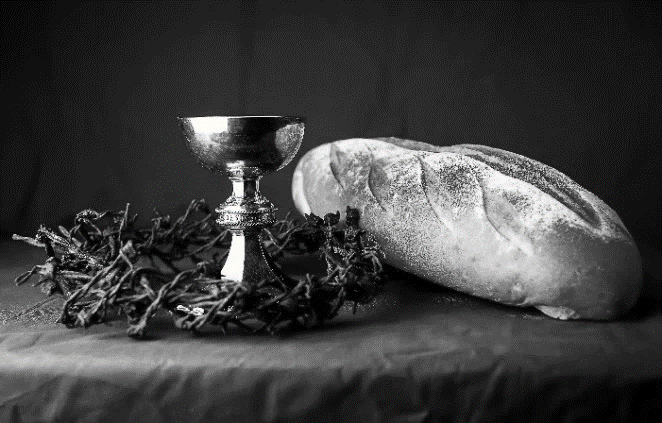 thy kingdom come,thy will be done,on earth as it is in heaven.Give us this day our daily bread;and forgive us our trespasses,as we forgive thosewho trespass against us;and lead us not into temptation,but deliver us from evil.For thine is the kingdom,and the power, and the glory,forever and ever. Amen.INVITATION TO COMMUNION - Certified gluten-free crackers are in the bowl on the communion plate.All people are called to Christ’s table.Come, eat what is good.HOLY COMMUNIONPRAYER AFTER COMMUNIONWe thank you, generous God, for the refreshment we have receivedat your banquet table. Send us now to spread your generosity into all the world,through the one who is our dearest treasure, Jesus Christ, our Savior and Lord.Amen.SENDINGBLESSINGThe God who calls across the cosmosand speaks in the smallest seed☩ bless, keep, and sustain younow and to the end of the age.Amen.SONG	Precious Lord, Take My Hand	ELW 773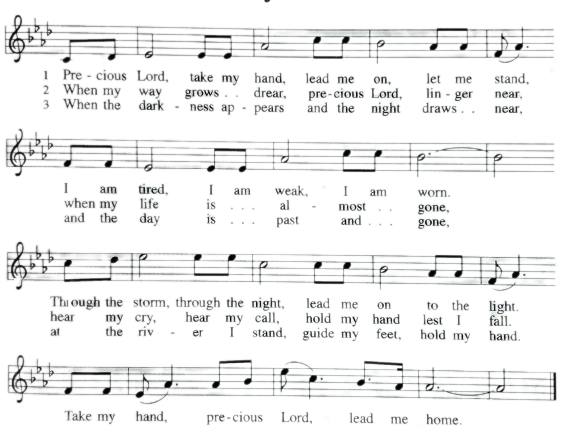 DISMISSAL Go in peace. Share the harvest.Thanks be to God.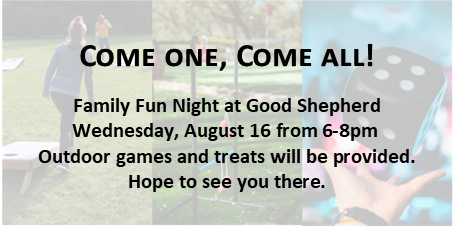 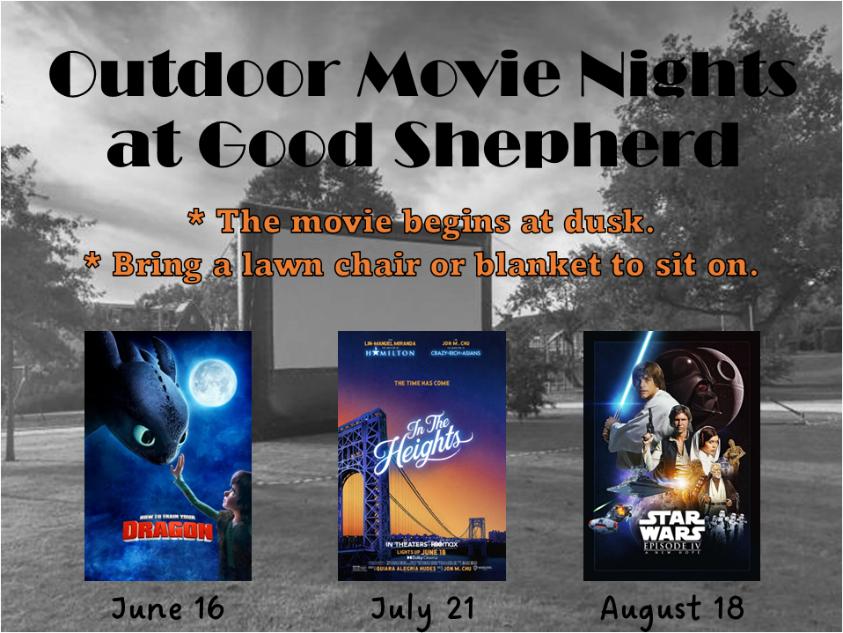 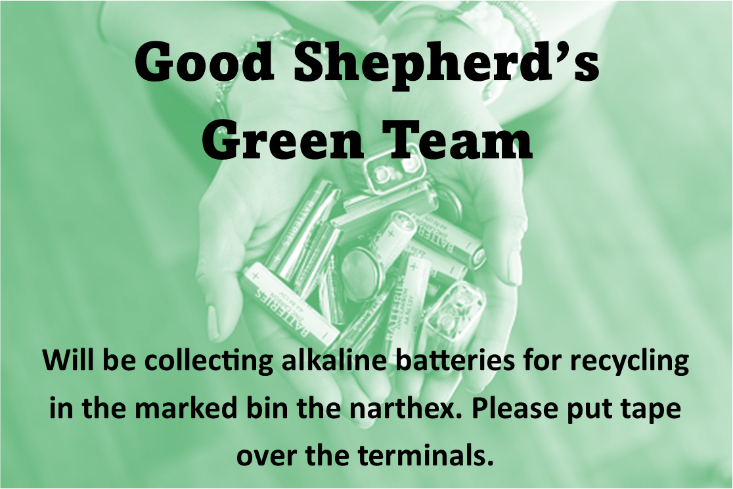 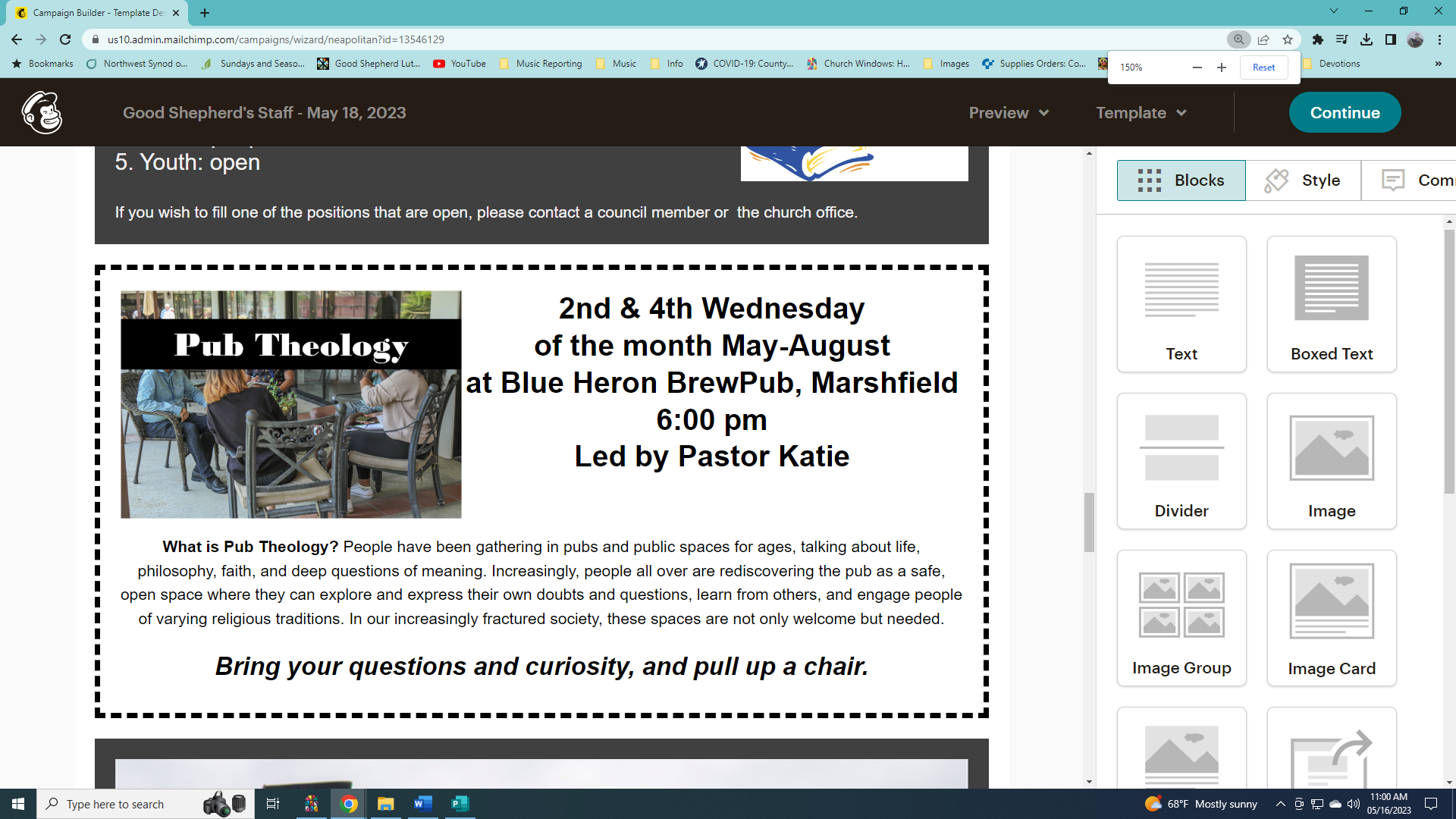 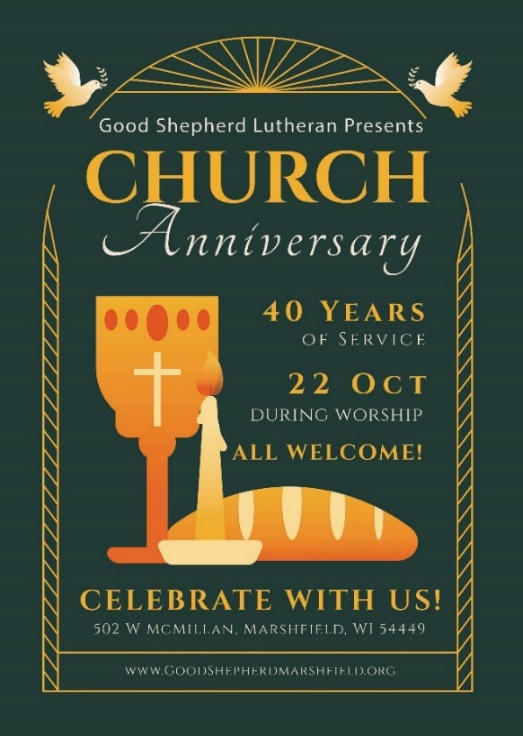 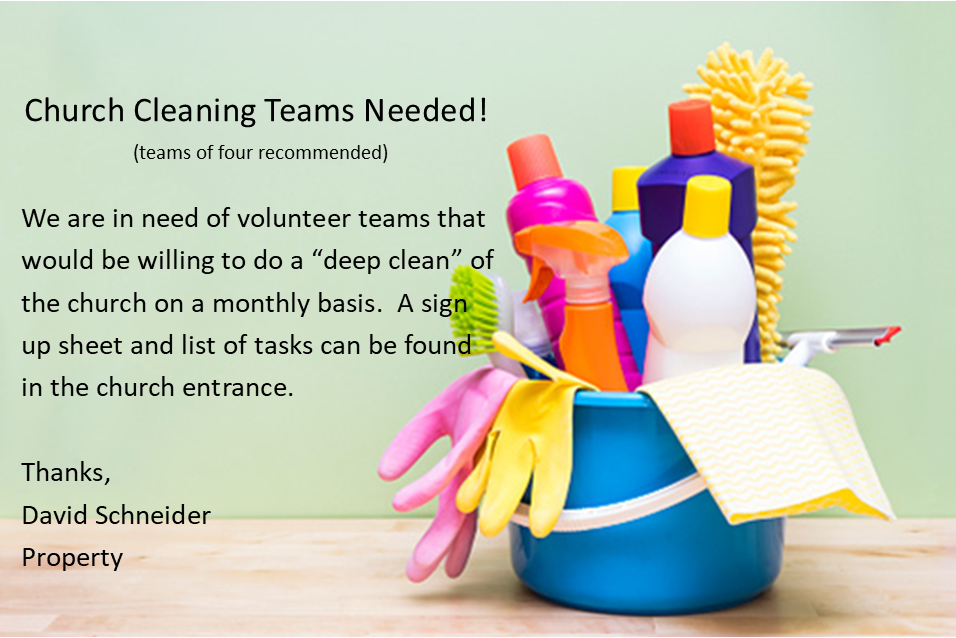 Pastor: Katie AndersonMusic Director: Lois SwansonPastor’s Cell: (715) 245-1943Office Phone: (715) 387-2731Pastor Email: gslcwi.pastor@gmail.comOffice Email: gslcwi.office@gmail.comWebsite: GoodShepherdMarshfield.orgwww.facebook.com/gslcwiUpcoming Worship AssistantsUpcoming Worship AssistantsUpcoming Worship AssistantsUpcoming Worship AssistantsUpcoming Worship AssistantsUpcoming Worship AssistantsUsherLectorCommunionOffering CountersOffering CountersAugust 6Julie WillKris TarterJohn Wagner
Nancy LeonardRobin BeemanDavid SchneiderAugust 13Andrew & Katelynn NeidnerLaurel PetersonDan & Pam MundtHeidi BinderKami WeisAugust 20Samantha Bulgrin Nancy TibbettBob & Laurel PetersonPam MundtMay HillAugust 27Jerry & Nonnie ArndtLeslie Mader Bruce & Nancy TibbettDan MundtJon HillSeptember 3Tim & Farrah UphoffChristine TippingDave & Sue SchraederNancy LeonardBreanna ButlerComing up at GSLCComing up at GSLCComing up at GSLCSunday, August 139:00 amOutdoor Worship Service11th  Sunday after PentecostMatthew 14:22-33; Jesus walking on the sea.Tuesday, August 152:00 pmChapel at Three Oaks7:00 pmAA MeetingWednesday, August 166-8:00 pmOutdoor Family Game Night at GSFriday, August 18DuskOutdoor Movie NightSunday, August 209:00 amOutdoor Worship Service12th  Sunday after PentecostMatthew 15:10-28; the healing of the Canaanite woman’s daughter.